The UMBC School of Public Policy presentsThe Shinogle Award Lecture with Jennifer K. SmithTuesday, November 28, 2017, 5:00-6:30 pmAlbin O. Kuhn Library GalleryReception immediately following lecture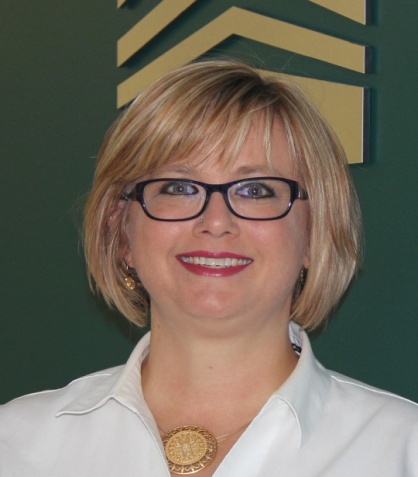 Jennifer Smith, Public Policy Candidate and Senior Programmer,  The Hilltop Institute
Please join UMBC faculty, students, staff, and guests for a presentation by Jennifer K. Smith, the recipient of the 2017 Judith A. Shinogle Memorial Award. Ms. Smith is a Ph.D. candidate in the School of Public Policy’s health policy track. She is currently a senior programmer at The Hilltop Institute at UMBC where she performs SAS programming in order to analyze large health care data sets for quality of care, outcome measurement studies and program assessment.  Her dissertation topic is an examination of the comparative effectiveness of asthma treatments in the Maryland Medicaid population.Ms. Smith received a Master of Public Health from the University of Illinois at Chicago, a certificate of advanced study in bioethics and health policy from Neiswanger Institute for Bioethics and Health Policy at Loyola Chicago Graduates School, and a B.S. in Mathematics from Wheaton College.The family of Dr. Judith Shinogle established the Shinogle Award in her memory to provide support for doctoral students committed to health policy research. Dr. Shinogle had a distinguished and productive career as a health policy analyst and research scientist. At the time of her death, she was a senior research scientist with the UMBC Maryland Institute for Policy Analysis and Research, and an adjunct faculty member in the School of Public Policy.Please RSVP to Ms. Terry Aylsworth by November 21, 2017 (aylswort@umbc.edu).